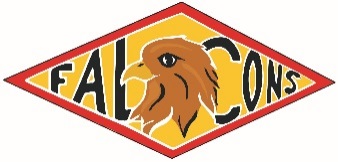 School Advisory Council MinutesSeptember 21, 2016 – 6:30 p.m.WelcomeIntroductions: Gillens (3rd Grade Teacher), Windsor (3rd Grade Teacher), Hash (Bookkeeper); Johnson (Assistant Principal); Joi Funches (Parent); Johnsey Reynolds (Parent)Minutes from last meetingMinutes accepted as writtenDiscussion of SAC officers and meeting dates Chairperson: Mr. Reynolds; Secretary: Mrs. RitterSeptember 21, 2016November 9, 2016February 8, 2017June 7, 2017Open ChairMrs. Funches shared that she will bring back information from SEAC meeting on 10/13/16 and share information that is of interest to all from future SEAC meetings.  Spoke about relationship between PWCS and Special Olympics.PTO UpdateSee attached dates for PTO meetings and events.Data OverviewShared SOL, PALS data from 2015-16 school year and beginning of school information that was shared with teachers.  “Every kid needs a champion.”Principal TimeRenovations – complete! Budget – 95% of budget is staffing; final budget will be sent mid-OctoberStaffing – new positions: P.E. TA and Math Specialist Communication/Family Involvement – New Family Engagement Committee Closing	